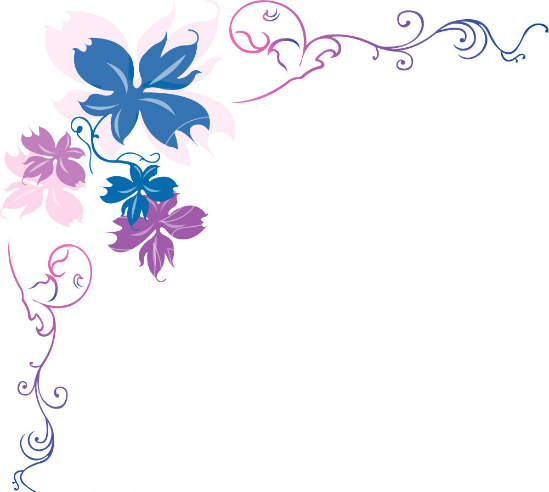 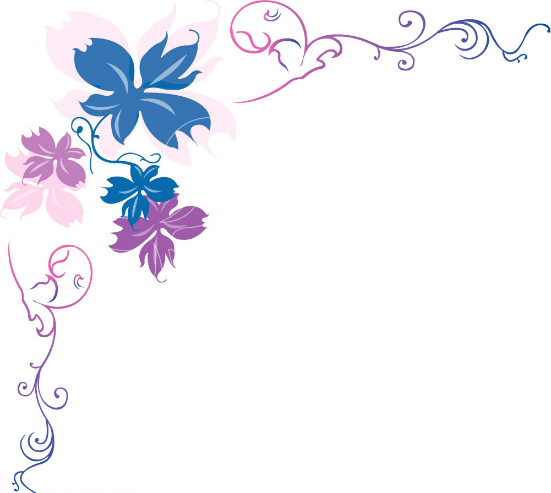 臺南巿大內區公所防災宣導臺南巿大內區公所防災宣導活動名稱：石子瀨環境清潔日活動名稱：石子瀨環境清潔日辦理日期： 1080112對象：石林石城石湖3里里民辦理地點：石子瀨社區活動中心人數：30人具體事項：防災地圖宣導具體事項：防災地圖宣導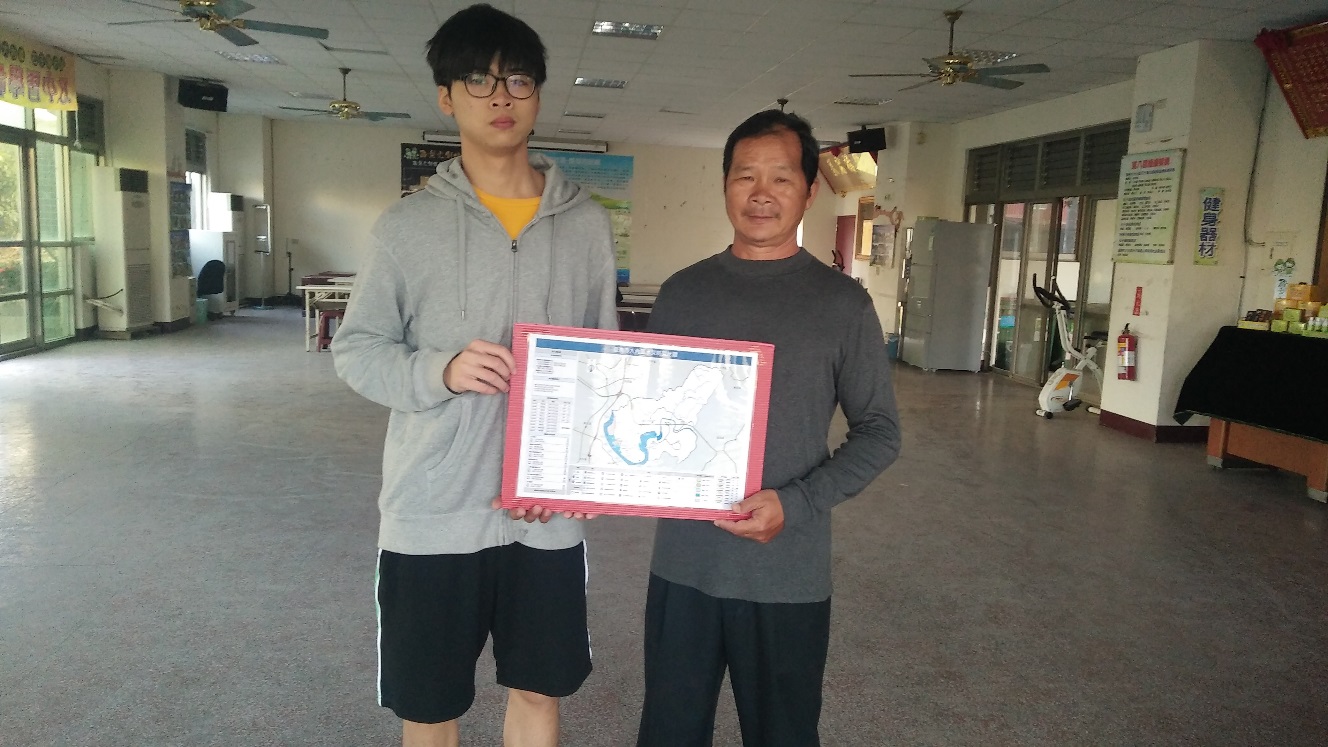 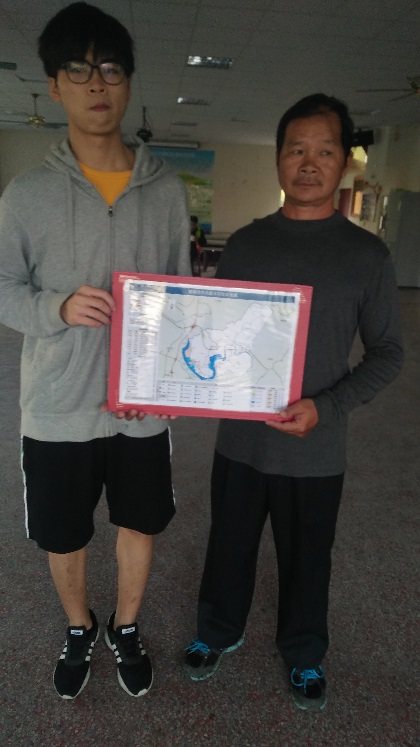 